ПАСПОРТ ПРОЕКТАОРГАНИЗАЦИЯ ИСПОЛЬЗОВАНИЯ ГРЕЗЕВЫХ ОЗЕР УРОЧИЩА ХУПАНСУОПлощадь: 15000 кв.м.Наименование объекта: озера ХупансуоМесто расположения: Республика Карелия, Калевальский район, в . северо- восточнееот районного центра п. Калевала.Кадастровый квартал: 10:17:0020405.Досягаемость участка (удаленность, км.):Собственные коммуникации (да, нет):                                Характеристика инфраструктуры:Ближайшие объекты: ООО «ВелТ-Карельские путешествия» - отель, туристическая база.ИП Тимонен А.А. - Гостиница «Сампо»Характеристика площадки (краткое описание): Участки водной поверхности акватории озер расположенных в урочище Хупансуо..Возможное (целевое) использование:Красивейшее месторасположение рассматриваемой площадки предопределяет размещение здесь объектов культурно-оздоровительного и туристического назначения Возможность приобретения площадки                      Схема расположения:в аренду: ДаТерритория для размещения объектов оздоровительного назначения.Участки расположены на территории Калевальского муниципального района, Калевальского городского поселения, за границами  населенного пункта Калевала. Правила землепользования и застройки не разработаны. Расстояние до п. Калевала составляет около . Расстояние до автомобильной дороги Федерального значения «Санкт-Петербург - Мурманск» А-121 составляет . Расстояние да автомобильной дороги Калевала-Тунгозеро .Озеро Верхнее Хейна-ламби имеет вытянутую овальную форму и ориентировано с северо-запада на юго-восток. Длина озера около ., ширина порядка ., площадь водного зеркала составляет 20 тыс. м. кв. Глубина воды в озере от  у берегов до  в юго-восточной его части.Озеро Нижнее Хейна-ламби расположено к северу от поселка Калевала в  к юго-востоку от озера Верхнее Хейна-ламби. Озеро имеет вытянутую овальную форму, ориентировано с северо-запада на юго-восток. Длина озера порядка ., ширина ., площадь водного зеркала – 21 тыс. м. кв. Максимальная глубина воды в озере  отмечается в центре озера. Озера расположены в стороне от жилых массивов и дорог, окружены с трех сторон лесом. Имеется копия отчета гидрологического управления «Геоминвод» «О поисковых грязеразведочных работах в Калевальском район Карельской АССР для решения проблемы обеспечения лечеными грязями профилактория Костомукшского горно-обогатительного комбината и лечебных учреждений северных районов республики», автор Ю.М.Фомичев, . Согласно отчету формула грязей идентична Габозерской грязи, используемой в Марциальных водах. Суммарный запас лечебных сапропелей этих грязевых месторождений (95 тыс. м. куб.) достаточен для обеспечения грязелечебницы емкостью 10 кушеток более чем на 50 лет.  Инициатор:Администрация Калевальского муниципального района – Республика Карелия пгт Калевала, улица Советская, дом 11.Глава администрации, Булавцева Валентина Ильинична (тел.: 8 (814-54) 4-11-05)Сайт: visitkalevala.ru, e-mail kalevadm@onego.ruКонтактное лицо:Министерство по природопользованию и экологии Республики Карелия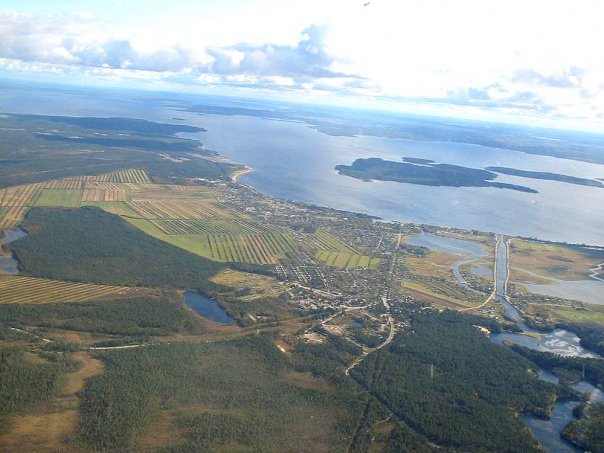 До центра поселка Калевала4,0До автомагистрали153,0До ж/д станции180,0До ближайшего порта-Железнодорожная ветканетАвтодороганетНаименованиеНаличиеОбъемГаз-Информация о инженерно-техническом обеспечении предоставляется по запросу заинтересованного лицаОтопление-Информация о инженерно-техническом обеспечении предоставляется по запросу заинтересованного лицаПар-Информация о инженерно-техническом обеспечении предоставляется по запросу заинтересованного лицаЭлектроэнергия-Информация о инженерно-техническом обеспечении предоставляется по запросу заинтересованного лицаВодоснабжение-Информация о инженерно-техническом обеспечении предоставляется по запросу заинтересованного лицаКанализация-Информация о инженерно-техническом обеспечении предоставляется по запросу заинтересованного лицаОчистные сооружения-Информация о инженерно-техническом обеспечении предоставляется по запросу заинтересованного лицателефонизация-Информация о инженерно-техническом обеспечении предоставляется по запросу заинтересованного лица